Publicado en Madrid el 21/12/2023 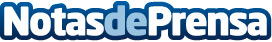 Hipoges cierra 2023 con una gran inversión en RSC y pone el ‘sello’ con su acción solidaria navideñaEste año que termina ha estado profundamente marcado por medidas y acciones de gran impacto social, en especial la acción navideña de entrega de regalos a un colectivo de menores desfavorecidos. La entrega ha estado enmarcada en la Campaña de Navidad del grupo en colaboración con Fundación Diversión Solidaria. De este modo, cada empleado que ha querido participar ha recibido la carta de un peque en riesgo de exclusión social con el regalo que le gustaría recibirDatos de contacto:Comunicación HipogesHipoges649122333Nota de prensa publicada en: https://www.notasdeprensa.es/hipoges-cierra-2023-con-una-gran-inversion-en Categorias: Solidaridad y cooperación Recursos humanos Actualidad Empresarial http://www.notasdeprensa.es